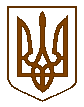 БУЧАНСЬКИЙ  МІСЬКИЙ   ГОЛОВАР О З П О Р Я Д Ж Е Н Н Я« 27_»_січня___2017 р.  № 17Про проведення  звіту міського головиперед територіальною громадою містаНа виконання п.6 ст.42 Закону України «Про місцеве самоврядування в Україні», з метою інформування територіальної громади міста Буча про роботу міського голови та виконавчих органів Бучанської міської ради протягом 2016 року РОЗПОРЯДЖАЮСЬ:Провести 11 лютого 2017 р.  о 12:00 год. у приміщенні кінотеатру «Акваріус» (вул.Героїв Майдану) звіт міського голови про проведену роботу протягом               2016 року.В.о.керуючого справами міськвиконкому, всім керівникам структурних підрозділів міськвиконкому, керівникам державних установ та комунальних підприємств міста належним чином підготувати матеріали до звіту та бути готовими до виступу.Відділу культури та спорту та управлінню з питань документаційного  забезпечення, організації  роботи  та внутрішньої політики, забезпечити технічну сторону та озвучення заходу у приміщенні кінотеатру «Акваріус».Контроль за виконанням цього розпорядження залишаю за собою.       Міський голова                                                         А.П.Федорук        Погоджено:        В.о.керуючого справами                                                 О.Ф.Пронько        Завідувач юридичним відділом	                            Т.О.Шаправський